2024年度夏期 国際学部 短期留学申込書  ＜自己応募（語学研修）＞提出日：２０　　　年　　　月　　　日　＜提出先＞　国際学部　留学サポートデスク推　薦　書龍谷大学長　殿龍谷大学国際学部長　殿学籍番号　　　　　　　　　　　　　　　　　学生氏名　　　　　　　　　　　　　所　　属　　　　　　　　　　　　　   学部_______________________________学科　留学先国名　　　　　　　　　　　 　 　 　 留学先　 　　　　　　　　　　＿＿＿留学期間　  　２０　　　年　　　　月　　　　日 　 　～　    ２０   　年　　　　月　　　　日留学方法　　短期　　　□　語学研修　上記の学生が留学するにあたり、以下の通り推薦致します。年　　　月　　　日推薦者氏名　　　　　　　　　　　　　　　　　　　　　　　※　推薦者とは、国際学部 国際文化学科の指導教員とする。　　指導教員とは、IC学科生の場合、1年次はリサーチセミナーⅠの担当教員、2年次は基礎演習Aの担当教員、3、4年次は演習の担当教員。2024年度  国際学部  短期留学(自己応募/語学研修)研　修　計　画　書提出日：２０　　年      月      日※ Word形式で様式が崩れないように作成すること。（書式：Ａ４縦／横書き）滞在先連絡票出発２週間前までに、下記のいずれかの方法で提出すること。また、提出後変更があった場合も、ただちに連絡すること。●国際学部　留学サポートデスクに提出・窓口に持参し提出・メール提出 (studyabroad@ml.ryukoku.ac.jp)（国際学部留学サポートデスク宛て）研修先国名研修先学校名渡航期間２０　　年       月        日 ～ ２０　　年        月        日  （          日間）授業期間２０　　年       月        日 ～ ２０　　年        月        日  （          日間 *休みを除く）学籍番号学籍番号縦36mm～45mm横24mm～35mm縦36mm～45mm横24mm～35mm学部・学科学部・学科縦36mm～45mm横24mm～35mm縦36mm～45mm横24mm～35mm氏名氏名(ローマ字) 縦36mm～45mm横24mm～35mm縦36mm～45mm横24mm～35mm氏名氏名(フリガナ)縦36mm～45mm横24mm～35mm縦36mm～45mm横24mm～35mm氏名氏名(漢字) 縦36mm～45mm横24mm～35mm縦36mm～45mm横24mm～35mm生年月日生年月日西暦　　   　　  年     月     日生 （年齢：    　    歳）縦36mm～45mm横24mm～35mm縦36mm～45mm横24mm～35mm 現住所 現住所(〒　　　－　　　　)縦36mm～45mm横24mm～35mm縦36mm～45mm横24mm～35mm連絡先連絡先自宅電話番号：　　　　　　　　　　　　　　　　　携帯電話番号：ＰＣメールアドレス：　　　　　　　　　　　　　＠mail.ryukoku.ac.jp※学籍番号のメールアドレスへ連絡します。他のメールアドレスは記入しないでください。自宅電話番号：　　　　　　　　　　　　　　　　　携帯電話番号：ＰＣメールアドレス：　　　　　　　　　　　　　＠mail.ryukoku.ac.jp※学籍番号のメールアドレスへ連絡します。他のメールアドレスは記入しないでください。自宅電話番号：　　　　　　　　　　　　　　　　　携帯電話番号：ＰＣメールアドレス：　　　　　　　　　　　　　＠mail.ryukoku.ac.jp※学籍番号のメールアドレスへ連絡します。他のメールアドレスは記入しないでください。語学スコア語学スコア※英語研修の場合、英語の語学スコアを記入してください。直近のスコアがない方は入学時のクラス分けテストで受検したTOEICスコアを記入してください。語学試験名：　　　　　　　　　　　　　　　　　　スコア：※英語研修の場合、英語の語学スコアを記入してください。直近のスコアがない方は入学時のクラス分けテストで受検したTOEICスコアを記入してください。語学試験名：　　　　　　　　　　　　　　　　　　スコア：※英語研修の場合、英語の語学スコアを記入してください。直近のスコアがない方は入学時のクラス分けテストで受検したTOEICスコアを記入してください。語学試験名：　　　　　　　　　　　　　　　　　　スコア：怪我・病気の有無怪我・病気の有無ない・ある　(現在治療中/持病 詳細右記)ない・ある　(現在治療中/持病 詳細右記)ない・ある　(現在治療中/持病 詳細右記)アレルギーの有無アレルギーの有無　ない・ある　(詳細右記)　ない・ある　(詳細右記)　ない・ある　(詳細右記)海外渡航歴海外渡航歴　ない・ある　(渡航先/期間/目的)　ない・ある　(渡航先/期間/目的)　ない・ある　(渡航先/期間/目的)パスポートの有無パスポートの有無　ない・ある　(有効期限：   　　年 　　月 　 　日 / 旅券番号：     　　　　　　      　　　　）※渡航先におけるパスポートの残存有効期間を確認し、足りない（余裕のない）場合には更新手続きをとること。　ない・ある　(有効期限：   　　年 　　月 　 　日 / 旅券番号：     　　　　　　      　　　　）※渡航先におけるパスポートの残存有効期間を確認し、足りない（余裕のない）場合には更新手続きをとること。　ない・ある　(有効期限：   　　年 　　月 　 　日 / 旅券番号：     　　　　　　      　　　　）※渡航先におけるパスポートの残存有効期間を確認し、足りない（余裕のない）場合には更新手続きをとること。保証人保証人氏名：　　　　　　　　　　　　　　　　　　　　続柄：住所：(〒　　　－　　　　)　　 　　　　　　　 電話番号：氏名：　　　　　　　　　　　　　　　　　　　　続柄：住所：(〒　　　－　　　　)　　 　　　　　　　 電話番号：氏名：　　　　　　　　　　　　　　　　　　　　続柄：住所：(〒　　　－　　　　)　　 　　　　　　　 電話番号：緊急連絡先緊急連絡先氏名：　　　　　　　　　　　　　　　　　　　　続柄：住所：(〒　　　－　　　　)　　                電話番号：氏名：　　　　　　　　　　　　　　　　　　　　続柄：住所：(〒　　　－　　　　)　　                電話番号：氏名：　　　　　　　　　　　　　　　　　　　　続柄：住所：(〒　　　－　　　　)　　                電話番号：承  諾  事　項承  諾  事　項承  諾  事　項龍谷大学国際学部長        　　　　清水 耕介  殿短期留学へ参加するにあたり、不慮の事故や災害が起こり得ることを十分理解し、周到な事前調査・準備を行うと共に、万が一死亡・疾病・損害を負ったとき、又は第三者に対して法律上の賠償責任を負った場合、龍谷大学及び受入校に対して一切の責任を問いません。２．誓約書内容を十分理解した上で申込書を提出すること。２０　　年      月      日参加学生氏名                          印 保証人氏名                            印 (必ず保証人本人の署名であること)龍谷大学国際学部長        　　　　清水 耕介  殿短期留学へ参加するにあたり、不慮の事故や災害が起こり得ることを十分理解し、周到な事前調査・準備を行うと共に、万が一死亡・疾病・損害を負ったとき、又は第三者に対して法律上の賠償責任を負った場合、龍谷大学及び受入校に対して一切の責任を問いません。２．誓約書内容を十分理解した上で申込書を提出すること。２０　　年      月      日参加学生氏名                          印 保証人氏名                            印 (必ず保証人本人の署名であること)龍谷大学国際学部長        　　　　清水 耕介  殿短期留学へ参加するにあたり、不慮の事故や災害が起こり得ることを十分理解し、周到な事前調査・準備を行うと共に、万が一死亡・疾病・損害を負ったとき、又は第三者に対して法律上の賠償責任を負った場合、龍谷大学及び受入校に対して一切の責任を問いません。２．誓約書内容を十分理解した上で申込書を提出すること。２０　　年      月      日参加学生氏名                          印 保証人氏名                            印 (必ず保証人本人の署名であること)過去に国際学部の短期海外研修又は自己応募短期海外研修に参加し、単位認定されたことがある者は記入すること研修先：                                        期間：                                    　　　(　　　日間)研修先：                                        期間：                                    　　　(　　　日間)学籍番号学科氏  名研修テーマ研修目的研修地国名：                         地域：研修機関機 関 名：住    所：電話番号：授業期間２０　　年      月      日 ～ ２０　　年      月      日  （        日間）研修内容＜詳細記入＞　スケジュールが記載された資料も併せて提出すること。例）週５回（月～金）　1コマ　５０分×４講時　学籍番号学籍番号学　　　科学　　　科氏名氏名研修機関研修機関（国名：                   ）滞在先住所滞在形態：ホームステイ・寮・その他(　　　　　　　　)滞在先電話番号ＦＡＸ＜国番号から記入すること＞留学先で使用するメールアドレス留学先で使用するメールアドレス※本学付与のメールアドレス（学籍番号@mail.ryukoku.ac.jp）以外にあれば記入ください。留学先が中国の学生は、Gmail以外の連絡可能なメールアドレスを必ず記入ください。携帯電話番号　　　　　　　　　　(海外利用可)　　　　　　　　　　　　　　携帯電話番号　　　　　　　　　　(海外利用可)　　　　　　　　　　　　　　無　・　有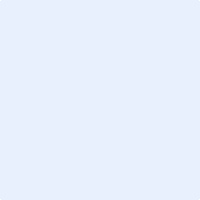 